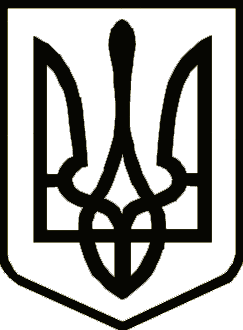 УкраїнаБАХМАЦЬКА РАЙОННА ДЕРЖАВНА  АДМІНІСТРАЦІЯЧЕРНІГІВСЬКОЇ  ОБЛАСТІВІДДІЛ ОСВІТИНАКАЗПро проведення змагань з міні футболусеред команд ЗНЗ І-ІІ ступенів          Згідно з Регламентом «Про проведення VІІІ районних спортивних ігор школярів Бахмаччини 2016/2017 н.р.» та з метою впровадження фізичної культури і спорту в повсякденний побут юнаків і дівчат, зміцнення їхнього здоров’я, підготовки молоді до життя і трудової діяльностіНАКАЗУЮ:1. Провести змагання з міні футболу серед команд ЗНЗ І-ІІ ступенів 05 травня 2017 року на футбольному полі Бахмацької ДЮСШ. Реєстрація з 9-30 до 10-00 години. Початок змагань о 10-00 годині.2. Головним суддею змагань призначити вчителя фізичної культури Пальчиківського НВК Левчановського М.І.3. Головному судді сформувати суддівську бригаду й провести змагання згідно Положення про проведення міні футболу.4. Відповідальність за дисципліну, додержання техніки безпеки, правил особистої гігієни покласти на представників команд.5. Директору Бахмацької ДЮСШ (Сипливий В.А.) підготувати міні футбольні поля для проведення змагань.6. Директору Бахмацької ЗОШ І-ІІІ ступенів №5 (Оніщенко І.О.) забезпечити медичний супровід змагань.7. Централізованій бухгалтерії перерахувати кошти, згідно Кошторису, на придбання дипломів та призів.8. Контроль за виконанням наказу залишаю за собою.             Начальник відділу освіти                                Л.М.Журба03 травня2017 року    м. Бахмач 			      №81